ATA REUNIÃO EXTRAORDINÁRIA 003/2020 CPFI-CAU/PR Aos doze dias do mês de novembro de dois mil e vinte, ás nove horas, a Comissão de Planejamento e Finanças do CAU/PR (CPFI-CAU/PR) reuniu-se de forma virtual através da plataforma Zoom para a realização da sua 3ª (terceira) Reunião Extraordinária - a qual foi secretariada pela Supervisora Patrícia Ostroski Maia e regida pelo Coordenador NESTOR DALMINA. A Sessão contou com a participação do Conselheiro-Suplente RICARDO LUIZ LEITES DE OLIVEIRA e dos seguintes colaboradores a saber: Gerente Contábil-Financeiro PIERRE ALBERT BONNEVIALLE, e Coordenadora Contábil-Financeira TESSA PADUANO RODRIGUES. De acordo com o artigo 20, Parágrafo Único, Seção I do Capítulo III do Regimento Interno do CAU/PR, não foram apresentadas justificativas quanto as ausências dos Conselheiros João Virmond Suplicy Neto, Dalton Vidotti e Claúdio Luiz Bravim. Após verificação legal dos presentes e confirmação do quórum necessário, o Coordenador da Comissão declarou aberto os presentes trabalhos em cumprimento ao Regimento Interno do CAU/PR.- .- .- . .-.. .- .- .- .-. .- .- .- .-..... 1. PROCESSOS DÍVIDA ATIVA: (DELIBERAÇÃO Nº 029/2020 CPFI): após análise dos relatórios de julgamento e demais documentos pertinentes, a CPFI deliberou pelo deferimento dos Protocolos 1197819/2020 - 1197548/2020; indeferimento dos Protocolos 828506/2019, 986772/2019, 794642/2018, 1068938/2020, 988578/2019, 987181/2019, 988933/2019, 986904/2019, 987440/2019, 986734/2019, 987824/2019, 987109/2019 e 988205/2019 conforme legislação vigente e não análise dos Protocolos 1057550/2020, 1050676/2020 e 794642/2018 devido a intempestividade dos mesmos.  . -.-.--.--.-.-..-..--.-.-..--.-.-..-.-.-..—-.-.-..-..-2. PRÓXIMA REUNIÃO CPFI: de caráter ordinário a ser realizada no dia 16 de novembro de 2020 ás 09 hs na modalidade virtual cujo link de acesso será encaminhado via e-mail aos respectivos participantes.   .-.-..-.-.--..--.3. ENCERRAMENTO: Sem mais a tratar, o Coordenador da CPFI agradeceu a participação de todos e as dez horas encerrou a presente reunião. Para constar, eu, Patrícia Ostroski Maia, Supervisora da Comissão, lavro a presente ata que, depois de lida e aprovada, será rubricada em todas as páginas e, ao final, assinada por mim e pelo respectivo Coordenador para que produza os devidos efeitos legais. .-.--.--.-.-..-..--.-.-..--.-.-..-.-.-..—-.-.-..-..-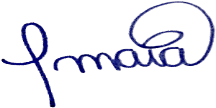      Nestor Dalmina                                                                              Patricia Ostroski MaiaCoordenador CPFI-CAU/PR                                                               Supervisora CPFI-CAU/PR